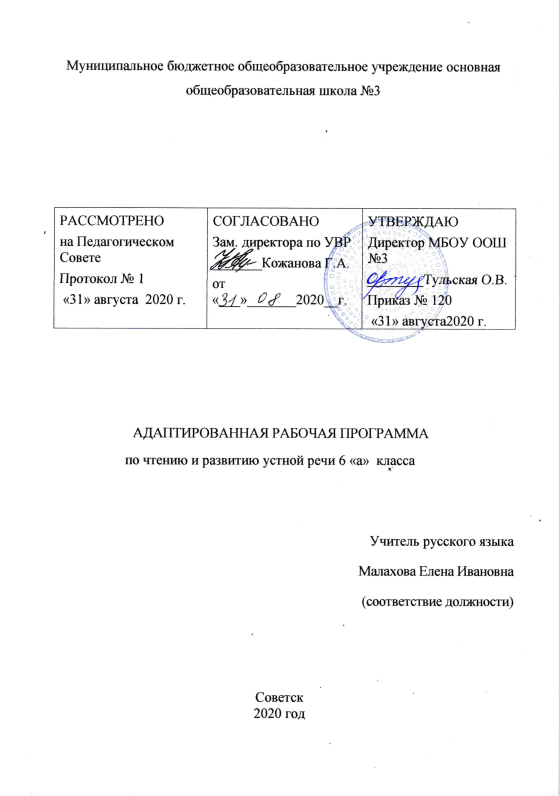 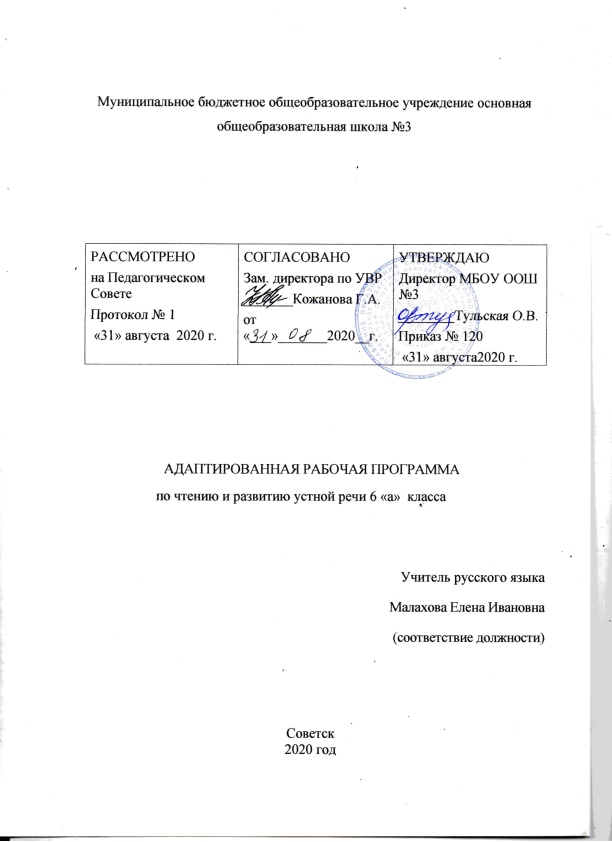 1. Планируемые результаты освоения учебного предмета чтение и развитие речиЛичностные результаты должны отражать:1)  воспитание российской гражданской идентичности: патриотизма, уважения к Отечеству, прошлое и настоящее многонационального народа России; осознание своей этнической принадлежности, знание истории, языка, культуры своего народа, своего края, основ культурного наследия народов России и человечества; усвоение гуманистических, демократических и традиционных ценностей многонационального российского общества; воспитание чувства ответственности и долга перед Родиной;2) формирование ответственного отношения к учению, готовности и способности обучающихся к саморазвитию и самообразованию на основе мотивации к обучению и познанию,  осознанному выбору и построению дальнейшей индивидуальной траектории образования на базе ориентировки в мире профессий и профессиональных предпочтений, с учётом устойчивых познавательных интересов, а также на основе формирования уважительного отношения к труду, развития опыта участия в социально значимом труде;3) формирование целостного мировоззрения, соответствующего современному уровню развития науки и общественной практики, учитывающего социальное, культурное, языковое, духовное многообразие современного мира;4) формирование осознанного, уважительного и доброжелательного отношения к другому человеку, его мнению, мировоззрению, культуре, языку, вере, гражданской позиции, к истории, культуре, религии, традициям, языкам, ценностям народов России и народов мира; готовности и способности вести диалог с другими людьми и достигать в нём взаимопонимания;5) освоение социальных норм, правил поведения, ролей и форм социальной жизни в группах и сообществах, включая взрослые и социальные сообщества; участие в школьном самоуправлении и общественной жизни в пределах возрастных компетенций с учётом региональных, этнокультурных, социальных и экономических особенностей;6) развитие морального сознания и компетентности в решении моральных проблем на основе личностного выбора, формирование нравственных чувств и нравственного поведения, осознанного и ответственного отношения к собственным поступкам;7) формирование коммуникативной компетентности в общении и сотрудничестве со сверстниками, детьми старшего и младшего возраста, взрослыми в процессе образовательной, общественно полезной, учебно-исследовательской, творческой и других видов деятельности;8) формирование ценности здорового и безопасного образа жизни; усвоение правил индивидуального и коллективного безопасного поведения в чрезвычайных ситуациях, угрожающих жизни и здоровью людей, правил поведения на транспорте и на дорогах;9) формирование основ экологической культуры, соответствующей современному уровню экологического мышления, развитие опыта экологически ориентированной рефлексивно-оценочной и практической деятельности в жизненных ситуациях;10) осознание значения семьи в жизни человека и общества, принятие ценности семейной жизни, уважительное и заботливое отношение к членам своей семьи;11) развитие эстетического сознания через освоение художественного наследия народов России и мира, творческой деятельности эстетического характера.Метапредметные результаты изучения литературы в основной школе:1)  умение самостоятельно определять цели своего обучения, ставить и формулировать для себя новые задачи в учёбе и познавательной деятельности, развивать мотивы и интересы своей познавательной деятельности;2) умение самостоятельно планировать пути достижения целей, в том числе альтернативные, осознанно выбирать наиболее эффективные способы решения учебных и познавательных задач;3) умение соотносить свои действия с планируемыми результатами, осуществлять контроль своей деятельности в процессе достижения результата, определять способы действий в рамках предложенных условий и требований, корректировать свои действия в соответствии с изменяющейся ситуацией;4) умение оценивать правильность выполнения учебной задачи, собственные возможности её решения;5) владение основами самоконтроля, самооценки, принятия решений и осуществления осознанного выбора в учебной и познавательной деятельности;6) умение определять понятия, создавать обобщения, устанавливать аналогии, классифицировать, самостоятельно выбирать основания и критерии для классификации, устанавливать причинно-следственные связи, строить логическое рассуждение, умозаключение (индуктивное, дедуктивное и по аналогии) и делать выводы;7) умение создавать, применять и преобразовывать знаки и символы, модели и схемы для решения учебных и познавательных задач;8) смысловое чтение;9) умение организовывать учебное сотрудничество и совместную деятельность с учителем и сверстниками; работать индивидуально и в группе: находить общее решение и разрешать конфликты на основе согласования позиций и учёта интересов; формулировать, аргументировать и отстаивать своё мнение;10) умение осознанно использовать речевые средства в соответствии с задачей коммуникации для выражения своих чувств, мыслей и потребностей; планирования и регуляции своей деятельности; владение устной и письменной речью, монологической контекстной речью;11) формирование и развитие компетентности в области использования информационно-коммуникационных технологий (далее ИКТ– компетенции);Предметные результаты: Учащиеся должны знать:авторов и содержание изученных художественных произведений;основные теоретико-литературные понятия: фольклор; устное народное творчество; жанры фольклора; сказка, виды сказок; постоянные эпитеты, гипербола, сравнение; летопись (начальные представления); роды литературы: эпос, лирика, драма; жанры литературы (начальные представления); басня, аллегория, понятие об эзоповском языке; баллада (начальные представления); литературная сказка; стихотворная и прозаическая речь; ритм, рифма, способы рифмовки; «бродячие сюжеты» сказок;метафора, звукопись и аллитерация; фантастика в литературном произведении; юмор, портрет, пейзаж, литературный герой; сюжет, композиция литературного произведения; драма как род литературы (начальные представления), пьеса-сказка; автобиографичность литературного произведения (литературные представления).Учащиеся должны уметь:воспроизводить сюжет изученного произведения и объяснять внутренние связи его элементов;отличать стихотворение от прозы, используя сведения о стихосложении (ритм, рифма, строфа);видеть связь между различными видами искусства и использовать их сопоставление (например, при обращении к иллюстрации или конкретному произведению);выявлять основную нравственную проблематику произведения;определять главные эпизоды в эпическом произведении, устанавливать причинно-следственные связи между ними;прослеживать  изменение настроения (интонации) в стихотворении;воспринимать многозначность слов в художественном тексте, определять их роль в произведении, выявлять в изобразительно-выразительных средствах проявление авторского отношения к изображаемому;различать особенности построения и языка произведений простейших жанров (народная и литературная сказка, загадка, басня, рассказ);ориентироваться в незнакомой  книге(автор произведения, аннотация, оглавление, предисловие, послесловие и др.);выразительно читать текст-описание, текст-повествование, монологи, диалоги, учитывая жанровое своеобразие произведения 9сказка, загадка, басня, рассказ);подготовить (устно и письменно) краткий, сжатый, выборочный и подробный пересказы;словесно воспроизводить картины, созданные писателем (пейзаж, портрет);аргументировать своё отношение к героям произведения, объяснять мотивы поведения героев, сопоставлять и оценивать их поступки, переживания, портреты, речь, находить прямые авторские оценки;видеть общность и различия писателей в пределах тематически близких произведений;написать творческое сочинение типа описания и повествования на материале жизненных и литературных впечатлений;сочинять небольшие произведения фольклорного жанра – сказки, загадки, басни и т.д.;создавать сочинения – миниатюры по картине.– приобретение знаний по чтению и анализу художественных произведений с привлечением базовых литературоведческих понятий и необходимых сведений по истории литературы;– овладение способами правильного, беглого и выразительного чтения вслух художественных и учебных текстов, в том числе и чтению наизусть;– устного пересказа (подробному, выборочному, сжатому, от другого лица, художественному) – небольшого отрывка, главы, повести, рассказа, сказки; свободному владению монологической и диалогической речью в объеме изучаемых произведений;– научиться развернутому ответу на вопрос, рассказу о литературном герое, характеристике героя;– отзыву на самостоятельно прочитанное произведение; способами свободного владения письменной речью;– освоение лингвистической, культурологической, коммуникативной компетенций.Главным при изучении предмета остается работа с художественным текстом, что закономерно является важнейшим приоритетом в преподавании литературы.Содержание стандарта может быть реализовано следующими видами усложняющейся учебной деятельности:– рецептивная деятельность: чтение и полноценное восприятие художественного текста, заучивание наизусть (важна на всех этапах изучения литературы);– репродуктивная деятельность: осмысление сюжета произведения, изображенных в нем событий, характеров, реалий (осуществляется в виде разного типа пересказов (близких к тексту, кратких, выборочных, с соответствующими лексико-стилистическими заданиями и изменением лица рассказчика); ответов на вопросы репродуктивного характера);– продуктивная творческая деятельность: сочинение разных жанров, выразительное чтение художественных текстов, устное словесное рисование, инсценирование произведения, составление киносценария;– поисковая деятельность: самостоятельный поиск ответа на проблемные вопросы, комментирование художественного произведения, установление ассоциативных связей с произведениями других видов искусства;– исследовательская деятельность: анализ текста, сопоставление произведений художественной литературы и выявление в них общих и своеобразных черт.Содержание учебного предмета литератураВведение. Книга в жизни человека Писатели о роли книги в жизни человека и общества. Структурные элементы книги, создатели книги. Учебник литературы и работа с ним.Устное народное творчество.Фольклор – коллективное устное народное творчество. Исполнители фольклорных произведений. Коллективное и идеальное в фольклоре. Малые жанры фольклора. Детский фольклор (колыбельные песни, пестушки, приговорки, скороговорки, загадки)Русские народные сказки.Сказки как вид народной прозы. Сказки о животных, волшебные, бытовые. Сказители. Собиратели сказок.«Царевна-лягушка», «Иван-крестьянский сын и чудо-юдо», «Журавль и цапля», «Солдатская шинель». Сказочные формулы.Из древнерусской литературы.Начало письменности у восточных славян и возникновение древнерусской литературы. «Повесть временных лет» - как литературный памятник. «Подвиг отрока-киевлянина и хитрость воеводы Претича». Отзвуки фольклора в летописи.Из литературы XVIII века.Михаил Васильевич Ломоносов – ученый, поэт, художник, гражданин. «Случились вместе два астронома в пиру…» - научные истины в поэтической форме. Юмор стихотворения.Из литературы XIX века.Русские басниЖанр басни. Истоки басенного жанра.Иван Андреевич Крылов (детство, начало литературной деятельности). «Ворона и Лисица», «Волк и Ягнёнок», «Свинья под дубом», «Волк на псарне». Поучительный характер басен.Василий Андреевич Жуковский (детство и начало творчества). Жуковский-сказочник. «Спящая царевна» - особенности сюжета. «Кубок». Благородство и жестокость. Герои баллады.Александр Сергеевич Пушкин (детство, годы учения). Стихотворение «Няне» - поэтизация образа няни. «У лукоморья…». Пролог к поэме «Руслан и Людмила» - собирательная картина сюжетов, образов, событий народных сказок.Русская литературная сказка 19 века.Антоний Погорельский. Краткий рассказ о писателе.«Черная курица, или Подземные жители». Фантастическое и достоверно – реальное в сказке. Причудливый сюжет. Нравоучительное содержание.Всеволод Михайлович Гаршин. «Attalea Princeps». Героическое и обыденное в сказке. Трагический финал и жизнеутверждающий пафос произведения.Михаил Юрьевич Лермонтов. Краткий рассказ о поэте.«Бородино» - отклик на 25-летнюю годовщину Бородинского сражения (1837). Историческая основа стихотворения. Воспроизведение исторического события устами рядового участника сражения. Мастерство Лермонтова в создании батальных сцен. Сочетание разговорных интонаций с патриотическим пафосом стихотворения.Николай Васильевич Гоголь. Краткий рассказ и писателе.«Заколдованное место» - повесть из книги «Вечера на хуторе близ Диканьки». Поэтизация народной жизни, народных преданий, сочетание светлого и мрачного, комического и лирического, реального и фантастического.Николай Алексеевич Некрасов. Краткий рассказ о поэте.«На Волге». Картины природы. Раздумья поэта о судьбе народа. Вера в потенциальные силы народ, лучшую его судьбу.«Есть женщины в русских селеньях…». Поэтический образ русской женщины.Стихотворение «Крестьянские дети». Картины вольной жизни крестьянских детей, их забавы, приобщение к труду взрослых. Мир детства – короткая пора в жизни крестьянина. Речевая характеристика персонажей.Иван Сергеевич Тургенев. Краткий рассказ о писателе.«Муму» - повествование о жизни в эпоху крепостного права. Духовные и нравственные качества Герасима: сила, достоинство, сострадание к окружающим, великодушие, трудолюбие. Немота главного героя – символ немого протеста крепостных.Афанасий Афанасьевич Фет. Краткий рассказ о поэте. Стихотворение «Весенний дождь» - радостная, яркая, полная движения картина весенней природы.Лев Николаевич Толстой. Краткий рассказ о писателе.«Кавказский пленник». Бессмысленность и жестокость национальной вражды. Жилин и Костылин – два разных характера, две разные судьбы. Жилин и Дина. Душевная близость людей из враждующих лагерей. Утверждение гуманистических идеалов.Антон Павлович Чехов. Краткий рассказ о писателе. «Хирургия» - осмеяние глупости и невежества героев рассказа. Юмор ситуации. Речь персонажей как средство их характеристики.Поэты XIX века о Родине и родной природе.Ф.И. Тютчев «Зима недаром злится», «Как весел грохот летних бурь», «Есть в осени первоначальной»; А.Н. Плещеев «Весна», И.С. Никитин «Утро», «Зимняя ночь в деревне»; А.Н. Майков «Ласточки»; И.З. Суриков «Зима». выразительное чтение стихотворений.Из литературы XX века.Иван Алексеевич Бунин. Краткий рассказ о писателе.«Косцы». Восприятие прекрасного. Эстетическое и этическое в рассказе. Кровное родство героев с бескрайними просторами русской земли, душевным складом песен и сказок. Рассказ «Косцы» как поэтическое воспоминание о Родине.Владимир Галактионович Короленко. Краткий рассказ о писателе.«В дурном обществе». Жизнь детей из благополучной и обездоленной семей. Их общение. Доброта и сострадание героев повести. Образ серого сонного города. Равнодушие окружающих людей к беднякам. Вася, Валек, Маруся, Тыбурций. Отец и сын. Размышления героев. Взаимопонимание – основа отношений в семье.Сергей Александрович Есенин. Рассказ о поэте. Стихотворение «Синий май. Зоревая теплынь…» - поэтическое изображение родной природы. Своеобразие языка есенинской лирики.Павел Петрович Бажов. Краткий рассказ о писателе.«Медной горы Хозяйка». Реальность и фантастика. Честность, добросовестность, трудолюбие и талант главного героя. Стремление к совершенному мастерству. Тайны мастерства. Своеобразие языка, интонации сказа.Константин Георгиевич Паустовский. Краткий рассказ о писателе.«Теплый хлеб», «Заячьи лапы». Доброта и сострадание, реальное и фантастическое в сказках Паустовского.Самуил Яковлевич Маршак. Краткий рассказ о писателе.«Двенадцать месяцев» - пьеса-сказка. Положительные и отрицательные герои. Победа добра над злом – традиция русских народных сказок. художественные особенности пьесы-сказки.Андрей Платонович Платонов. Краткий рассказ о писателе.«Никита». Быль и фантастика. Главный герой рассказа, единство героя с природой, одухотворение природы в его воображении – жизнь как борьба добра и зла, смена радости и грусти, страдания и счастья. Оптимистическое восприятие окружающего мира.Виктор Петрович Астафьев. Краткий рассказ о писателе.«Васюткино озеро». Бесстрашие, терпение, любовь к природе и ее понимание, находчивость в экстремальных обстоятельствах. Поведение героя в лесу. основные черты характера героя. «Открытие» Васюткой нового озера. Становление характера юного героя через испытания, преодоление сложных жизненных ситуаций.Стихотворные произведения о войне. Патриотические подвиги в годы Великой Отечественной войны. К.М. Симонов «Майор привез мальчишку на лафете»; А.Т. Твардовский Рассказ танкиста». Война и дети – трагическая и героическая тема произведений о Великой Отечественной войне.Произведения о Родине и родной природе.И.Бунин «Помню долгий зимний вечер…»; А. Прокофьев «Аленушка»; Д.Кедрин «Аленушка»; Н. Рубцов «Родная деревня»; Дон Аминадо «Города и годы». Конкретные пейзажные зарисовки о обобщенный образ России.Саша Черный. «Кавказский пленник», «Игорь-Робинзон». Образы и сюжеты литературной классики как темы произведений для детей.Юлий Черсанович Ким. Краткий рассказ о писателе.«Рыба – кит». Стихотворение-шутка.Из зарубежной литературы.Роберт Льюис Стивенсон. Краткий рассказ о писателе.«Вересковый мед». Подвиг героя во имя сохранения традиций предков.Даниэль Дефо. Краткий рассказ о писателе.«Робинзон Крузо». Жизнь и необычайные приключения Робинзона Крузо, характер героя. Гимн неисчерпаемым возможностям человека.Ханс Кристиан Андерсен. Краткий рассказ о писателе.«Снежная королева». Символический смысл фантастических образов и художественных деталей в сказке. Кай и Герда. Помощники Герды.Жорж Санд «О чем говорят цветы». Спор героев о прекрасном. Речевая характеристика персонажей.Марк Твен. Краткий рассказ о писателе.«Приключения Тома Сойера». Том и Гек. Дружба мальчиков. Игры, забавы, находчивость, предприимчивость. Черты характера Тома, раскрывающиеся в отношениях с друзьями. Том и Беки, их дружба. Внутренний мир героев М. Твена.Джек Лондон. Краткий рассказ о писателе.«Сказание о Кише» - сказание о взрослении подростка, вынужденного добывать пищу, заботиться о старших. Уважение взрослых. Характер мальчика – смелость, мужество, изобретательность, смекалка, чувство собственного достоинства – опора в трудных жизненных обстоятельствах. Мастерство писателя в поэтическом изображении жизни северного народа.Произведения для заучивания наизустьПословицы и поговорки.В.А. Жуковский. «Спящая царевна» (отрывок).И.А. Крылов. Басни.А.С. Пушкин. «У лукоморья..»Н.А. Некрасов «Есть женщины в русских селеньях…», отрывок из стихотворения «Крестьянские дети» («Однажды в студёную зимнюю пору…»)Ф. И. Тютчев. «Весенние воды»А.А. Фет. «Весенний дождь».М.Ю. Лермонтов. «Бородино».По теме «Война и дети» 1-2 стихотворения.По теме «О Родине и родной природе» 1-2 стихотворения.Учебно-тематический план по чтению и развитию речи в 6 классеТРЕБОВАНИЯ К УРОВНЮ ПОДГОТОВКИОсновные требования к знаниям и умениям учащихся.Учащиеся должны знать:•	наизусть 8—10 стихотворений.Учащиеся должны уметь:•	читать вслух осознанно, правильно, выразительно; читать «про себя»;•	выделять главную мысль произведения;•	определять основные черты характера действующих лиц;•	пересказывать текст по плану полно и выборочно.№ п/пРаздел, темаКоличество часов«Отечество». По В. Пескову..1М. Ножкин. «Россия». 1М. Пришвин. «Моя родина». 1В. Бианки. «Сентябрь». 1И. Бунин. «Лес, точно терем расписной...» 1Ю. Качаев. «Грабитель». 1Б. Житков. «Белый домик». Знакомство с содержанием рассказа.1Б. Житков. «Белый домик». Работа над содержанием рассказа.1Урок внеклассного чтения. Русские народные сказки. Сказка «Каша из топора». 1Проверка техники чтения.1А. Белорусец. «Звонкие ключи» ( I часть). 1А. Белорусец. «Звонкие ключи» ( II часть).  1А. Белорусец. «Звонкие ключи» ( III часть).1А. Белорусец. «Звонкие ключи». Работа над содержание всего рассказа.1А. Белорусец. «Звонкие ключи». Пересказ.1К. Паустовский. «Заячьи лапы» ( I часть).  1К. Паустовский. «Заячьи лапы» ( II часть).1К. Паустовский. «Заячьи лапы» ( III часть).1К. Паустовский. «Заячьи лапы». Составление плана рассказа.1И. Тургенев. «Осенний день в березовой роще». 1Е. Носов. «Хитрюга» ( I часть).  1Е. Носов. «Хитрюга» ( II часть). 1Е. Носов. «Хитрюга» Работа над содержание всего рассказа.1В. Бианки. «Октябрь». 1С. Михалков. «Будь человеком». 1Б. Заходер. «Петя мечтает». 1По Д. Биссету. «Слон и муравей». 1По Д. Биссету. «Кузнечик Денди». 1По Д. Биссету. «Кузнечик Денди». Пересказ.1Урок внеклассного чтения. В. В. Бианки «Голубые лягушки». 1Дж. Родари. «Как один мальчик играл с палкой». 1Дж. Родари. «Пуговкин домик». 1Дж. Родари. «Пуговкин домик». Чтение сказки по ролям. 1«Илья Муромец и Соловей разбойник» (отрывок из былины). 1Ф. Глинка. «Москва» (в сокращении). 1Повторение и обобщение изученного. 1В. Бианки. «Ноябрь».1По С. Алексееву. «Без Нарвы не видать моря».1По С. Алексееву. «На берегу Невы».1По С. Алексееву. «Рассказы о русском подвиге». Медаль.1По С. Алексееву. «Рассказы о русском подвиге». Гришенька.1По Е. Холмогоровой. «Великодушный русский воин». Серебряный лебедь.1По Е. Холмогоровой. «Великодушный русский воин». Боевое крещение. 1По Е. Холмогоровой. «Великодушный русский воин». День рождения Наполеона.1По Е. Холмогоровой. «Великодушный русский воин». В дни спокойные.1По Н. Носову. «Как Незнайка сочинял стихи». Знакомство с содержанием сказки.1По Н. Носову. «Как Незнайка сочинял стихи». Работа над  содержанием сказки.1По Н. Носову. «Как Незнайка сочинял стихи». Чтение по ролям.1Е. Пермяк. «Тайна цены». 1Е. Пермяк. «Тайна цены». Составление плана к сказке.1Урок внеклассного чтения. Бажов ПЛ. «Живой огонек»1Д. Гальперина. «Здравствуйте!».1В. Бианки. «Декабрь».1Е. Благинина. «Новогодние загадки». 1А. Никитин. «Встреча зимы».1А. Дорохов. «Теплый снег». 1А. Пушкин. «Вот север тучи нагоняя...» 1Д. Хармс. «Пушкин». 1Д. Хармс. «Пушкин». Чтение по ролям. 1В. Бианки. «Январь». 1Урок внеклассного чтения. Паустовский К.Г. «Кот-ворюга».1Х.-К. Андерсен. «Ель» ( I часть).   1Х.-К. Андерсен. «Ель» ( II часть).  1Х.-К. Андерсен. «Ель». Пересказ.1Повторение и обобщение изученного. 1А. Чехов. «Ванька». Знакомство с содержанием рассказа.1А. Чехов. «Ванька». Работа над содержанием рассказа.1А. Чехов. «Ванька». Пересказ.1И. Никитин. «Весело сияет месяц над селом...». 1И. Суриков. «Белый снег пушистый...»1М. Зощенко. «Леля и Минька». 1М. Зощенко. «Леля и Минька». Чтение по ролям.1Урок внеклассного чтения. Пермяк ЕА. «Волшебная правда».1Ю. Рытхэу. «Пурга». 1Ю. Дмитриев. «Таинственный ночной гость». 1В. Бианки. «Февраль». 1С. Маршак. «Двенадцать месяцев». Действие первое. 1С. Маршак. «Двенадцать месяцев». Действие второе. 1С. Маршак. «Двенадцать месяцев». Работа над содержанием сказки. 1С. Маршак. «Двенадцать месяцев». Чтение по ролям.1С. Маршак. «Двенадцать месяцев». Знакомство с содержанием всей сказки.1Х. К. Андерсен. «Снежная Королева» ( I и II части).   1Х. К. Андерсен. «Снежная Королева» ( III часть).   1Х. К. Андерсен. «Снежная Королева»  ( IV часть).   1Х. К. Андерсен. «Снежная Королева»  (V часть).   1Х. К. Андерсен. «Снежная Королева» ( VI часть).   1Х. К. Андерсен. «Снежная Королева» ( VII часть).   1Х. К. Андерсен. «Снежная Королева» ( VIII часть).   1Х. К. Андерсен. «Снежная Королева». Составление плана сказки.1Х. К. Андерсен. «Снежная Королева». Пересказ.1С. Смирнов. «Первые приметы». 1В. Бианки. «Март». 1Урок внеклассного чтения. С. Я. Маршак. «Мистер-Твистер». 1По В. Пескову. «Весна идет». 1М. Пришвин. «Жаркий час». 1Г. Скребицкий. «Весенняя песня». 1Г. Скребицкий. «Весенняя песня». Чтение по ролям.1В. Жуковский. «Жаворонок»1А. Толстой. «Детство Никиты».1А. Твардовский. «Как после мартовских метелей...».1А. Плещеев. «И вот шатер свой голубой опять раскинула весна...».1Урок внеклассного чтения. Д. Мамин-Сибиряк. «Приемыш». 1Повторение и обобщение изученного. 1В. Бианки. «Апрель». 1К. Паустовский. «Стальное колечко» ( I часть).   1К. Паустовский. «Стальное колечко» ( II часть).    1К. Паустовский. «Стальное колечко» ( III часть).    1По В. Астафьеву. «Злодейка». 1По Е. Барониной. «Рассказы про зверей» ( I часть).     1По Е. Барониной. «Рассказы про зверей» ( II часть).    1В. Драгунский. «Кот в сапогах». 1В. Драгунский. «Кот в сапогах». Чтение по ролям. Пересказ.1Д. Хармс. «Заяц и еж». 1И. Крылов. «Зеркало и обезьяна».1По Р. Киплингу. «Рикки-Тикки-Тави» ( I часть).      1По Р. Киплингу. «Рикки-Тикки-Тави» ( II часть).     1По Р. Киплингу. «Рикки-Тикки-Тави»  ( III часть).      1По Р. Киплингу. «Рикки-Тикки-Тави»  ( IV часть).      1По Р. Киплингу «Рикки-Тикки-Тави» ( V часть).      1По Р. Киплингу. «Рикки-Тикки-Тави» (VI часть).      1Урок внеклассного чтения. М.М. Пришвин.. «Лесной доктор».1В. Набоков. «Дождь пролетел и сгорел на лету...».1В. Бианки. «Май». 1М. Дудин. «Наши песни спеты на войне».1В. Медведев. «Звездолет Брунька».1В. Медведев. «Звездолет Брунька». Составление плана сказки.1В. Медведев. «Звездолет Брунька». Пересказ.1По К. Паустовскому. «Корзина с еловыми шишками». 1По К. Паустовскому. «Корзина с еловыми шишками». Работа над содержанием рассказа.1Проверка техники чтения.1По А. де Сент-Экзюпери. «Маленький принц». 1По А. де Сент-Экзюпери. «Маленький принц». Пересказ.1В. Астафьев. «Зорькина песня».1Н. Рыленков. «Нынче ветер, как мальчишка, весел...».1Урок внеклассного чтения. В. Астафьев. «Васюткино озеро»1Повторение и обобщение изученного. 1